Real Estate Offer LetterFrom,Tom Cruise Alaska, USA tom@gmail.com (+666)-888-9809803/01/2005To,Willow Hunt(The Grand Real State Properties) Ap #784-1887 Lobortis Ave Cudahy Ohio 31522(492) 467-3131Subject: [Details Regarding a particular property which the letter is about] Dear Sir,This letter serves the purpose of an Offer Letter for the above-mentioned property which I would like to acquire. We came across your proposal in the local classifieds and after going through the details, I want to state that I am very much interested.Acting on this, I would like to know when would we sit down to finalize the terms and set forth on acquiring the property. We would also like to negotiate on some fronts and if all these come to a common acceptance the I will be very delighted to move on with it.I will be expecting a reply from your side. Thank you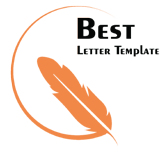 Yours sincerely,(Your Original Signature) Tom Cruise